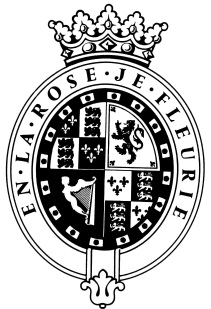 GOODWOODThe RoleThe Motor Circuit Apprentice Mechanic will be part of the Motor Circuit Team and will report to the Motor Circuit Workshop Manager. About usGoodwood is a quintessentially English estate, set in 12,000 acres of rolling West Sussex countryside. Rooted in our heritage, we deliver extraordinary and engaging experiences in modern and authentic ways.  But what really sets us apart is our people.  It is their passion, enthusiasm and belief in the many things we do that makes Goodwood the unique place it is.Passionate PeopleIt takes a certain sort of person to flourish in such a fast-paced, multi-dimensional environment like Goodwood.  We look for talented, self-motivated and enthusiastic individuals who will be able to share our passion for Goodwood to be ‘the home of exceptional experiences’.Our ValuesThe Real Thing	       Derring-Do 	  Obsession for Perfection    Sheer Love of LifePurpose of the roleTo Provide support to the day to day running of the workshop focussing primarily on the upkeep and methodical checking of Circuit experience vehicles whilst also carrying out a wide range of jobs on other vehicles from across the Estate. Key responsibilitiesTo carry out such other duties as the Company may from time to time require which are within your capacity;To carry out duties consistent with the post of Motor Circuit Apprentice Mechanic and those which may be required in order to satisfactorily perform your role. Tasks such as carrying out basic pre-event safety checks and also post-event maintenance set by the Workshop Manager and where necessary cleaning of experience vehicles up to designated standard; To engage with other members of staff in order to gain a good understanding of any job to aid and ensure a correct and thorough diagnosis;Ensure the level of cleanliness within the workplace is upheld to standards set by the Workshop Manager;Qualities you will possessPassion for what you doPositive and friendly with a “can do attitude”Attention to detail Ability to prioritise, organise and multi-taskQuick learnerTake responsibility for yourselfConfident to make decisions and to stand by themStrong customer service skills Excellent communicatorA sense of fun!What do you need to be successful? A good understanding of basic mechanical jobs with a keen eye for detail;A passion for maintaining vehicles spanning a large production period encompassing classic and modern era vehicles;Flexibility in working hours, there will be occasions where additional hours may also be required in order to fulfil the duties of your role, particularly during the build up to, during, and after each Event.Always inspired by Goodwood’s heritageDaring to surprise and delightStriving to do things even betterSharing our infectious enthusiasm